®ИНФОРМАЦИОННО-МАРКЕТИНГОВЫЙ ЦЕНТРОБОБЩЕННЫЙ ОТЧЕТпо результатам работ по сбору, обобщению и анализу информации о качестве условий оказания услуг организациями социального обслуживания в Тульской области в 2021 году.Тула – 2021 г.Список исполнителейОрганизация-оператор:Общество с ограниченной ответственностью «Информационно-маркетинговый центр «Статус» (ООО «ИМЦ «Статус»)Руководитель:генеральный директорООО «ИМЦ «Статус»                  ________________           С.В. Федороваподпись, датаспециалист                  		     ________________          А.В. Бочкинподпись, датаспециалист                                    ________________           А.В. Домареваподпись, датаСодержаниеI. ОПИСАНИЕ ИССЛЕДОВАНИЯНезависимая оценка качества условий оказания услуг организациями социального обслуживания Тульской области осуществлялась по показателям, утвержденным Приказом  Министерства труда и социальной защиты РФ № 344н от 31.05.2018 г. Независимая оценка качества условий оказания услуг организациями социального обслуживания Тульской области осуществлялась по показателям, утвержденным Приказом Министерства труда и социальной защиты РФ № 344н от 31.05.2018 г.Независимая оценка проводилась путем посещения организаций социального обслуживания, в случае наличия у организации двух помещений посещалось каждое из них. Оценка таких параметров, как полнота, открытость и доступность информации на стенде, наличие комфортных условий оказания услуг, наличие условий доступности для инвалидов осуществлялась непосредственно в учреждении социального обслуживания. Оценка полноты, открытости и доступности информации на официальном сайте организации проводилась как непосредственно в учреждении, так и дистанционно. Оценка удовлетворенности получателей услуг различными аспектами условий осуществлялась методом опроса получателей во время посещения организации. В ходе проверки было опрошено 1711 респондентов-получателей услуг организаций социального обслуживания Тульской области.Полевой этап работ по независимой оценке качества проходил в период с 19.07.2021 г. по 13.08.2021 г.  Перечень организаций социального обслуживания, в отношении которых проводилась независимая оценка качества условий оказания услуг в 2021 г., а также количество респондентов, принявших участие в опросе, представлены в таблице 1.Таблица 1Перечень организаций социального обслуживания,в отношении которых проводилась независимая оценкакачества условий оказания услугАнализ информации, собранной для проведения независимой оценки качества условий оказания услуг организациями социального обслуживания Тульской области в 2020 году, проводился на основании информации, предоставляемой министерством труда и социальной защиты Тульской области, в соответствии с приказом Минтруда России от 31.05.2018 № 344н «Об  утверждении Единого порядка расчета показателей, характеризующих общие критерии оценки качества условий оказания услуг организациями в сфере культуры, охраны здоровья, образования, социального обслуживания и федеральными учреждениями медико-социальной экспертизы», а также справочными материалами для расчета показателей оценки качества.II. ЗНАЧЕНИЯ ПОКАЗАТЕЛЕЙ ПО УЧРЕЖДЕНИЯМЗначения показателей и критериев, рассчитанные по результатам проведения работ по независимой оценке, приведены в таблице 2.Таблица 2Значения показателей оценки качества условий оказания услугорганизациями социального обслуживания Тульской областиIII. ОСНОВНЫЕ ВЫВОДЫ ПО ИТОГАМ НОКПо критерию «Открытость идоступность информации об организации»Результаты значений показателей, характеризующих открытость и доступность информации об организации» представлены в таблице 3.Таблица 3Анализ результатов оценки полноты и актуальности информации о деятельности организации, размещенной на информационных стендах в помещениях организаций, позволяет сделать следующие выводы.Во всех учреждениях информация размещена полностью. Исключение составляет Дубенский дом-интернат для престарелых и инвалидов, на сайте которого отсутствует информация:о финансово-хозяйственной деятельности (с приложением электронного образа плана финансово-хозяйственной деятельности).Дубенскому дому-интернат для престарелых и инвалидов рекомендовано разместить на официальных сайтах недостающую информацию в соответствии с требованиями нормативных актов, а остальным учреждениям провести работу по выявлению пожеланий получателей услуг по содержанию информации, размещенной на стендах в помещении организации и на ее официальном сайте. Среднее значение критерия К1 по всем организациям – 100 баллов.2. По критерию «Комфортность условий предоставления услуг»Результаты значений показателей, характеризующих комфортность условий предоставления услуг, представлены в таблице 4.Таблица 4Анализ результатов оценки по критерию «Комфортность условий предоставления услуг» свидетельствует о том, что в целом в обследованных учреждениях созданы комфортные условия для получателей услуг. Во всех учреждениях показатели по данному критерию достигают очень высоких  значений – от 98 до100 баллов. Однако в некоторых учреждениях от респондентов прозвучали жалобы на  некомфортные условия проживания. В частности:в Дубенском доме-интернате для престарелых и инвалидов  получатели услуг озвучили следующие жалобы:  «сырость в здании»;«тараканы», «течет крыша», «не работает лифт», «нет воды в бутылках», «не выдают санитарно-гигиенические принадлежности: зубные щетки, бритвы», «давно не обновлялся библиотечный фонд»;в Кимовском психоневрологическом интернате   респонденты высказали пожелания: «обеспечить комнаты электрическими розетками», «провести ремонт зданий, помещений; «благоустроить территорию»;в Белевском психоневрологическом интернате проживающие выразили пожелания: «оборудовать спортивную площадку (или спортзал)»; «отремонтировать дорогу в баню».Учреждениям рекомендовано рассмотреть целесообразность и возможность учета пожеланий респондентов.Среднее значение критерия К2 по всем учреждениям –99 баллов.3. По критерию «Доступность услуг для инвалидов»Результаты значений показателей, характеризующих доступность услуг для инвалидов, представлены в таблице 5.Таблица 5Анализ результатов оценки по критерию «Доступность услуг для инвалидов» указывает на то, что в организациях обеспечение условий доступности для инвалидов находится на высоком уровне. В Белевском психоневрологическом-интернате, Веневском психоневрологическом интернате, Красивском доме для пожилых «Забота» и Первомайском доме-интернате условия доступности для инвалидов обеспечены полностью.В других учреждениях в ходе проверки зафиксировано отсутствие следующих условий:в Тульском психоневрологическом интернате (отделение в д. Прудное, д.100):поручней, расширенных дверных проемов (есть только в административном корпусе);специально оборудованных санитарно-гигиенических помещений (туалетов);дублирования для инвалидов по слуху и зрению звуковой и зрительной информации (есть только в административном корпусе);дублирования надписей, знаков и иной текстовой и графической информации знаками, выполненными шрифтом Брайля (есть только в административном корпусе).в Кимовском психоневрологическом интернате:дублирования для инвалидов по слуху и зрению звуковой и зрительной информации;дублирования надписей, знаков и иной текстовой и графической информации знаками, выполненными рельефно-точечным шрифтом Брайля.в Северо-Агеевском психоневрологическом интернате:входных групп, оборудованных пандусами (в отделении на ул. Пионерская, д.2);выделенных стоянок для автотранспортных средств инвалидов (в отделении на ул. Школьная, д.6);адаптированных лифтов, поручней, расширенных дверных проемов (в обоих отделениях);сменных кресел-колясок (отделении на ул. Школьная, д.6);специально оборудованных санитарно-гигиенических помещений (туалетов) (в отделении на ул. Пионерская, д.2)в Дубенском доме-интернате для престарелых и инвалидов:дублирования для инвалидов по слуху и зрению звуковой и зрительной информации (есть только в административном корпусе);дублирования надписей, знаков и иной текстовой и графической информации знаками, выполненными шрифтом Брайля (есть только в административном корпусе).в Товарковском доме-интернате для престарелых и инвалидов:дублирования надписей, знаков и иной текстовой и графической информации знаками, выполненными шрифтом Брайля кресел-колясок.Несмотря на перечисленные выше недостатки, доля удовлетворенных доступностью услуг для инвалидов составляет 100% от числа респондентов, имеющих установленную группу инвалидности. В Дубенском доме-интернате для престарелых и инвалидов респонденты пожаловались на давно неработающий лифт.На основании недостатков по критерию «доступность услуг для инвалидов», выявленных в ходе осмотра зданий и помещений, учреждениям рекомендовано рассмотреть возможность проведения работ по обеспечению условий, предусмотренных программой «Доступная среда», а также  возможность учета пожелания респондентов, высказанных в ходе опроса.Среднее значение критерия К3 по всем учреждениям – 92 балла.4. По критерию «Доброжелательностьи вежливость работников организации»Результаты значений показателей по критерию «Вежливость, доброжелательность работников организации», представлены в таблице 7.Таблица 7Доброжелательность и вежливость работников организаций респонденты оценивают максимально высоко: от 99 до100 баллов.Жалоб со стороны респондентов не прозвучало.  Среднее значение критерия К4 по всем учреждениям – 100 баллов.5. По критерию «Удовлетворенность условиями оказания услуг»Результаты значений показателей по критерию «Удовлетворенность условиями оказания услуг», представлены в таблице 8.Таблица 8Удовлетворенность респондентов условиями оказания услуг в целом находится на очень высоком уровне: у всех учреждений показатели по этому критерию составляют от 91 до 100 баллов.  Пожелания респондентов по улучшению условий оказания услуг в организации в целом сводятся, в основном, к просьбам улучшить питание.Среднее значение критерия К5 по всем учреждениям – 98  баллов.6. Итоговое значение показателя оценки качестваусловий оказания услугИтоговые значения показателя оценки качества условий оказания услуг (S) по каждому учреждению рассчитывались как среднее арифметическое соответствующих значений критериев К1, К2, К3, К4, К5.Полученные значения S приведены ниже вместе с диаграммами, иллюстрирующими соотношения критериев по каждому учреждению.Белевский ПНИS= 99 балловВеневский ПНИ S= 99 балловТульский ПНИS= 97 балловКимовский ПНИS= 96 балловСеверо-Агеевский ПНИS= 96 балловКрасивский дом для пожилых «Забота»S= 99 балловДубенский дом-интернатS= 95 балловПервомайский дом-интернатS= 95 баллов Товарковский дом-интернатS= 98 балловВ целом по отраслиSО= 98 балловПРИЛОЖЕНИЯУТВЕРЖДЕНО:Исполнитель: ООО «Информационно-маркетинговый центр «Статус»Генеральный директор_____________ С.В. ФедороваМ.П.I. ОПИСАНИЕ ИССЛЕДОВАНИЯ4II. ЗНАЧЕНИЯ ПОКАЗАТЕЛЕЙ ПО УЧРЕЖДЕНИЯМ6III. ОСНОВНЫЕ ВЫВОДЫ ПО ИТОГАМ НОК71. По критерию «Открытость и доступность информации об организации»72. По критерию «Комфортность условий предоставления услуг»83. По критерию «Доступность услуг для инвалидов»94. По критерию «Доброжелательность, вежливость работников организации»115. По критерию «Удовлетворенность условиями оказания услуг»116. Итоговое значение показателя оценки качестваусловий оказания услуг12IV. ПРИЛОЖЕНИЯ18Результаты удовлетворенности граждан качеством условий оказания услуг19Результаты обобщения информации, размещенной на официальных сайтах организаций социального обслуживания и информационных стендах в помещениях указанных организаций26Отчеты о выполненных работах по учреждениям:34Государственное учреждение Тульской области «Белевский психоневрологический интернат»45Государственное учреждение Тульской области «Веневский психоневрологический интернат»56Государственное учреждение Тульской области «Тульский психоневрологический интернат»67Государственное учреждение Тульской области «Кимовский психоневрологический интернат»78Государственное учреждение Тульской области «Северо-Агеевский психоневрологический интернат»89Государственное учреждение Тульской области «Красивский дом для пожилых «Забота»100Государственное учреждение Тульской области «Дубенский дом-интернат для пожилых и инвалидов»111Государственное учреждение Тульской области «Первомайский дом-интернат для пожилых и инвалидов»122Государственное учреждение Тульской области «Товарковский дом-интернат для пожилых и инвалидов»№п/пНаименование организацииЮридический адресорганизации, месторасположениепомещений организацииКонтактный телефон, адрес электронной почты, адрес официального сайта учреждения в сети ИнтернетЧислореспондентов – получателей услуг, человекГосударственное учреждение Тульской области «Белевский психоневрологический интернат»Тульская область, г. Белев, ул. Спортивная, д. 298(48742)4-26-43pni.belev@tularegion.ru;http://pni-belev.ru141Государственное учреждение Тульской области «Веневский психоневрологический интернат»Тульская область, Веневский район, с. Щучье, ул. Центральная, д. 1 а8(48745)2-66-10pni.venev@tularegion.ruhttp://aleksincson.i-ed.ru/48Государственное учреждение Тульской области «Тульский психоневрологический интернат»Тульская область, Ленинский район,д. Прудное, д. 100;Тульская область, Ленинский район,п. Торхово8(4872)77-31-17, 8(4872)72-22-44pni.tula@tularegion.ruhttp://pnitula.ru162Государственное учреждение Тульской области «Кимовский психоневрологический интернат»Тульская область, Кимовский район,пос. Новольвовск8(48735) 3-72- 11 pni.kimovsk@tularegion.ruhtpp:// kimovskiypni.ru136Государственное учреждение Тульской области «Северо-Агеевский  психоневрологический интернат»Тульская область, Суворовский район,пос. Северо-Агеевский, ул. Ленина, д. 8;Тульская область, Суворовский район,пос.Северо-Агеевский, ул. Школьная, д. 68(48763) 4-31- 24, 8(48763) 4-31-31 di.ageevskoe@tularegion.ruhtpp:// sevagdom.ru190Государственное учреждение Тульской области «Красивский дом для пожилых «Забота»Тульская область, Чернский район,дер. Красивка, 
ул. Центральная, д. 18(48756)5-01-11,pni.krasivka@tularegion.ru;http://krasivka.ru/22Государственное учреждение Тульской области «Дубенский дом-интернат для престарелых и инвалидов»Тульская область, Дубенский район,пос. Дубна, 
ул. Красноармейская,д. 85 8(48732)2-20-15di.dubna@tularegion.ru;http://dubna-zabota.ru125Государственное учреждение Тульской области «Первомайский дом-интернат для престарелых и инвалидов»Тульская область, Щекинский район,р.п. Первомайский,ул. Пролетарская, д.18(48751) 6-32- 88di.pervomay@tularegion.ru;http:// www.dipervomay.ru /166Государственное учреждение Тульской области «Товарковский дом-интернат для престарелых и инвалидов»Тульская область, Богородицкий район,пос. Товарковский, пер. Советский, 408(48761)9-16-29di. tovarkovo @tularegion.ru;http:// tdi-tovarkovo.ru/182ёБелевский ПНИВеневский ПНИТульский ПНИКимовский ПНИСеверо-Агеевский ПНИКрасивкий дом для пожилых «Забота»Дубенский дом-интернатПервомайский дом-интернатТоварковский дом-интернат1.1. Соответствие информации о деятельности организации, размещенной на общедоступных информационных ресурсах100100100100100100971001001.2. Наличие на официальном сайте организации социальной сферы информации о дистанционных способах обратной связи и взаимодействия с получателями услуг и их функционирование1001001001001001001009001.3. Доля получателей услуг, удовлетворенных открытостью, полнотой и доступностью информации о деятельности организации социальной сферы100100100100100100100100100Итого по критерию К1100100100100100100991001002.1. Обеспечение в организации комфортных условий для предоставления услуг1001001001001001001001001002.2. Время ожидания предоставления услуги1001001001001001001001001002.3. Доля получателей услуг, удовлетворенных комфортностью предоставления услуг939499939995959697Итого по критерию К2989810098100989899993.1. Оборудование территории, прилегающей к организации, и ее помещений с учетом доступности для инвалидов10010080100401001001001003.2. Обеспечение в организации условий доступности, позволяющих инвалидам получать услуги наравне с другими100100806010010060100803.3. Доля получателей услуг, удовлетворенных доступностью услуг для инвалидов100100100100100100100100100Итого по критерию К310010086848210084100924.1. Доля получателей услуг, удовлетворенных доброжелательностью, вежливостью работников организации, обеспечивающих первичный контакт1001001001001001001001001004.2. Доля получателей услуг, удовлетворенных доброжелательностью, вежливостью работников организации, обеспечивающих непосредственное оказание услуг10010010097100100981001004.3. Доля получателей услуг, удовлетворенных доброжелательностью, вежливостью работников организации при использовании дистанционных форм взаимодействия------------------Итого по критерию К410010010099100100991001005.1. Доля получателей услуг, которые готовы рекомендовать организацию родственникам и знакомым10010010099100100981001005.2. Доля получателей услуг, удовлетворенных удобством графика работы организации1001001001001001001001001005.3. Доля получателей услуг, удовлетворенных в целом условиями оказания услуг в организации9192100961009595100100Итого по критерию К596961009810098979898Итоговое значение показателя оценки качества S999997969699959998№показателяБелевский ПНИВеневский ПНИТульский ПНИКимовский ПНИСеверо-Агеевский ПНИКрасивкий дом для пожилых «Забота»Дубенский дом-интернатПервомайский дом-интернатТоварковский дом-интернат1.1. Соответствие информации о деятельности организации, размещенной на общедоступных информационных ресурсах100100100100100100971001001.2. Наличие на официальном сайте организации социальной сферы информации о дистанционных способах обратной связи и взаимодействия с получателями услуг и их функционирование1001001001001001001001001001.3. Доля получателей услуг, удовлетворенных открытостью, полнотой и доступностью информации о деятельности организации социальной сферы100100100100100100100100100Итого по критерию К110010010010010010099100100№показателяБелевский ПНИВеневский ПНИТульский ПНИКимовский ПНИСеверо-Агеевский ПНИКрасивкий дом для пожилых «Забота»Дубенский дом-интернатПервомайский дом-интернатТоварковский дом-интернат2.1. Обеспечение в организации комфортных условий для предоставления услуг1001001001001001001001001002.2. Время ожидания предоставления услуги1001001001001001001001001002.3. Доля получателей услуг, удовлетворенных комфортностью предоставления услуг939499939995959697Итого по критерию К298981009810098989999№показателяБелевский ПНИВеневский ПНИТульский ПНИКимовский ПНИСеверо-Агеевский ПНИКрасивкий дом для пожилых «Забота»Дубенский дом-интернатПервомайский дом-интернатТоварковский дом-интернат3.1. Оборудование территории, прилегающей к организации, и ее помещений с учетом доступности для инвалидов10010080100401001001001003.2. Обеспечение в организации условий доступности, позволяющих инвалидам получать услуги наравне с другими100100806010010060100803.3. Доля получателей услуг, удовлетворенных доступностью услуг для инвалидов100100100100100100100100100Итого по критерию К31001008684821008410092№показателяБелевский ПНИВеневский ПНИТульский ПНИКимовский ПНИСеверо-Агеевский ПНИКрасивкий дом для пожилых «Забота»Дубенский дом-интернатПервомайский дом-интернатТоварковский дом-интернат4.1. Доля получателей услуг, удовлетворенных доброжелательностью, вежливостью работников организации, обеспечивающих первичный контакт1001001001001001001001001004.2. Доля получателей услуг, удовлетворенных доброжелательностью, вежливостью работников организации, обеспечивающих непосредственное оказание услуг10010010097100100981001004.3. Доля получателей услуг, удовлетворенных доброжелательностью, вежливостью работников организации при использовании дистанционных форм взаимодействия------------------Итого по критерию К41001001009910010099100100№показателяБелевский ПНИВеневский ПНИТульский ПНИКимовский ПНИСеверо-Агеевский ПНИКрасивкий дом для пожилых «Забота»Дубенский дом-интернатПервомайский дом-интернатТоварковский дом-интернат5.1. Доля получателей услуг, которые готовы рекомендовать организацию родственникам и знакомым10010010099100100981001005.2. Доля получателей услуг, удовлетворенных удобством графика работы организации1001001001001001001001001005.3. Доля получателей услуг, удовлетворенных в целом условиями оказания услуг в организации9192100961009595100100Итого по критерию К596961009810098979898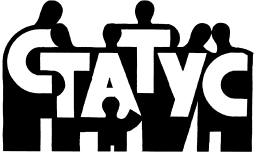 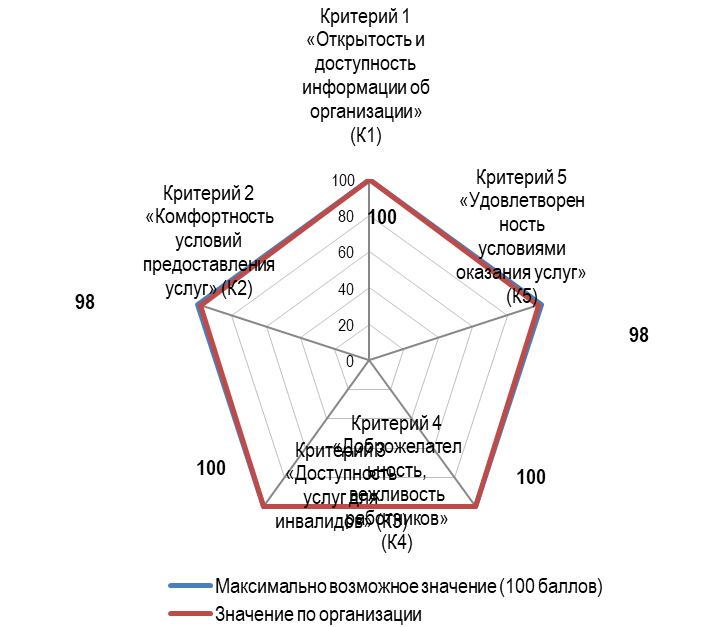 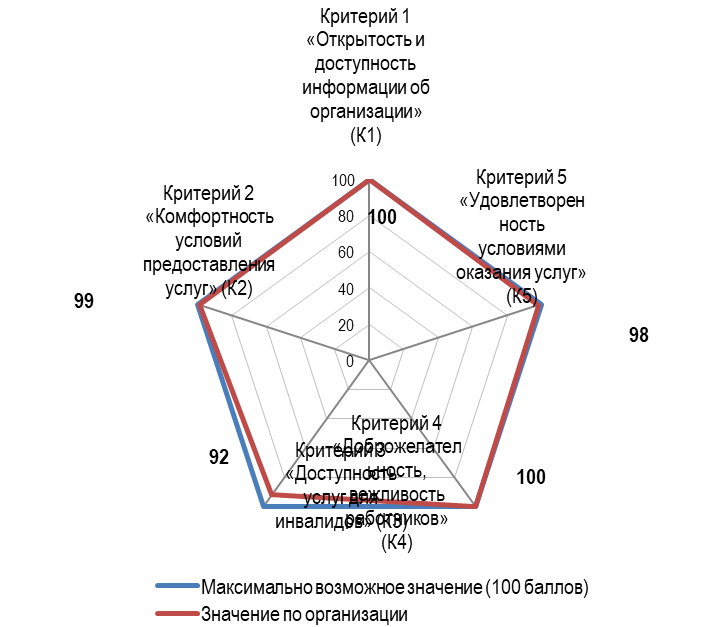 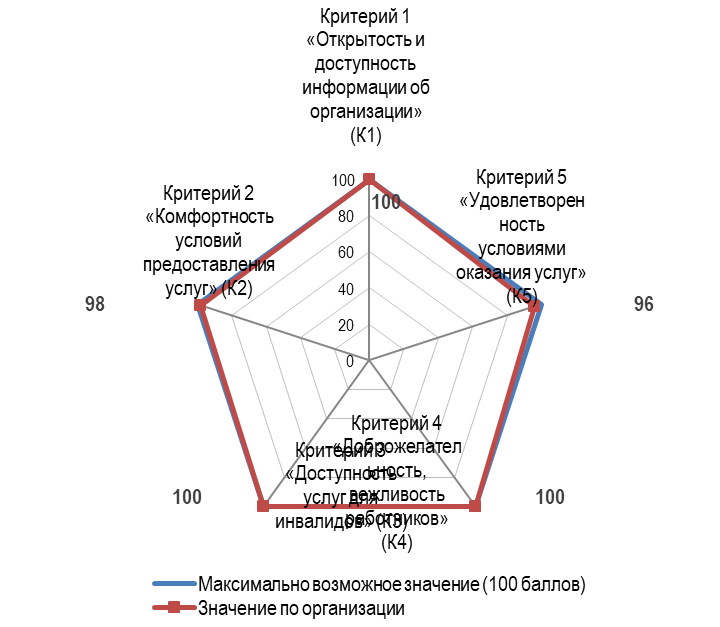 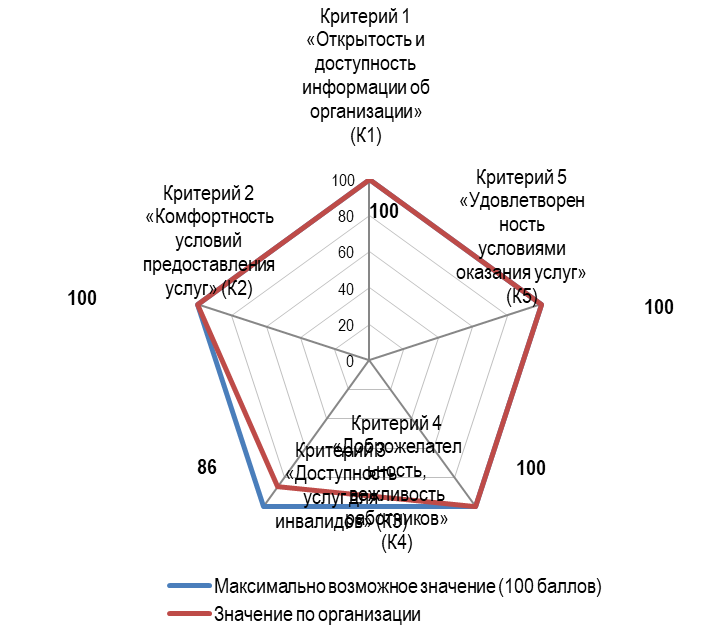 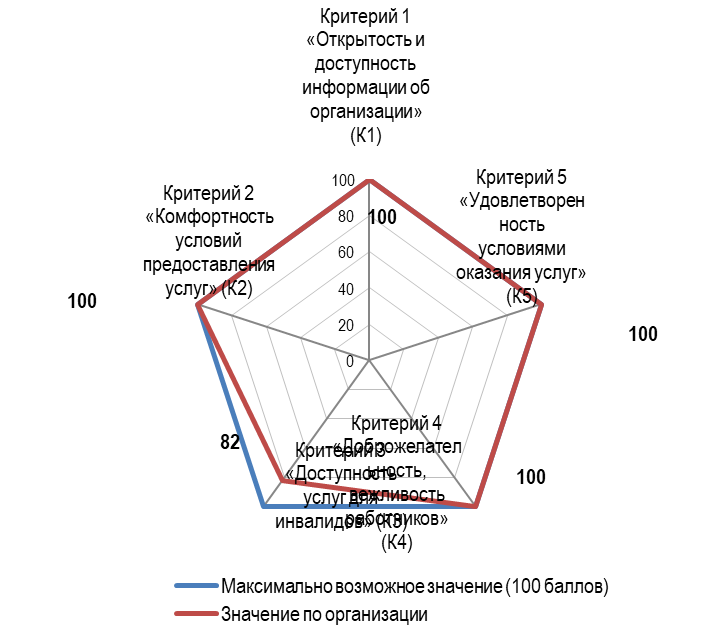 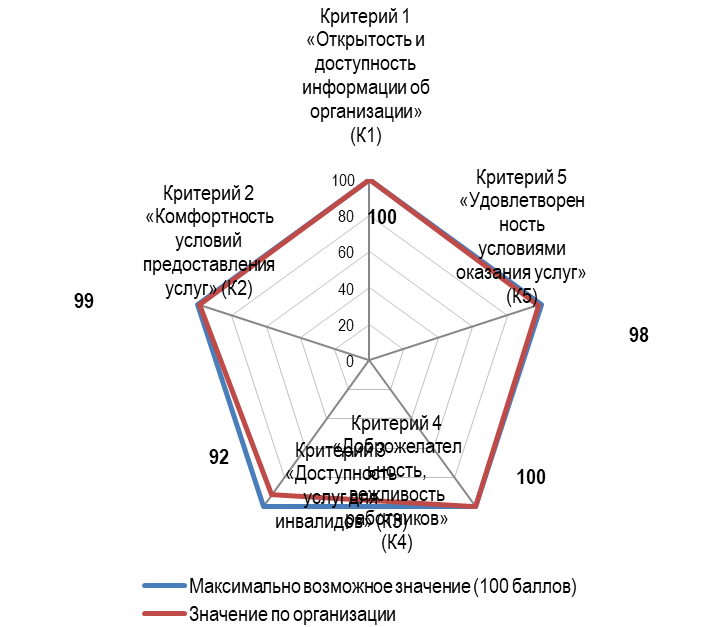 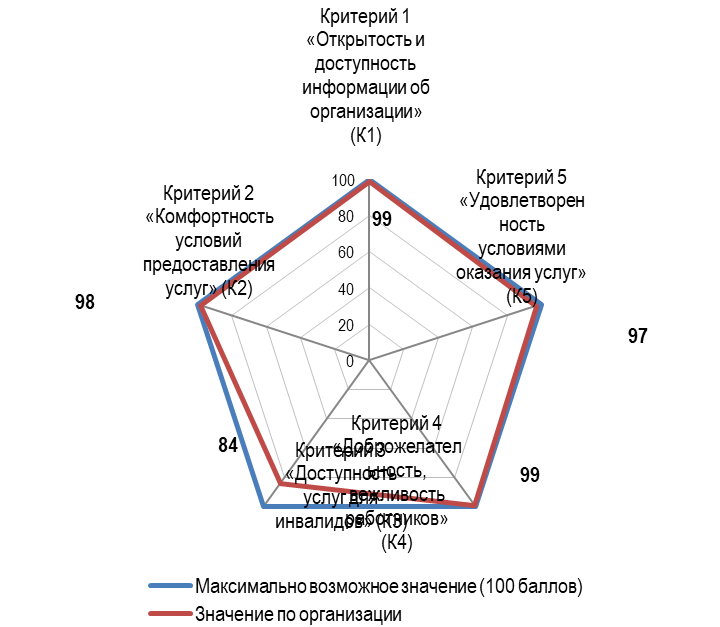 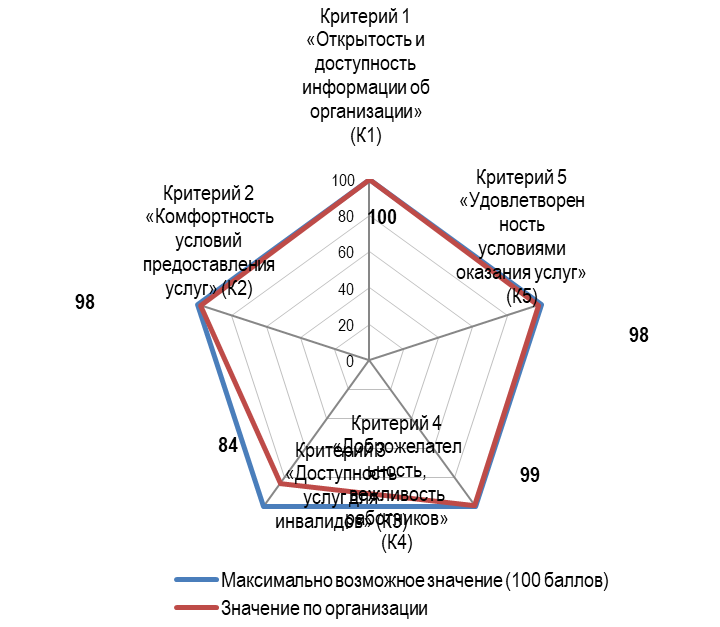 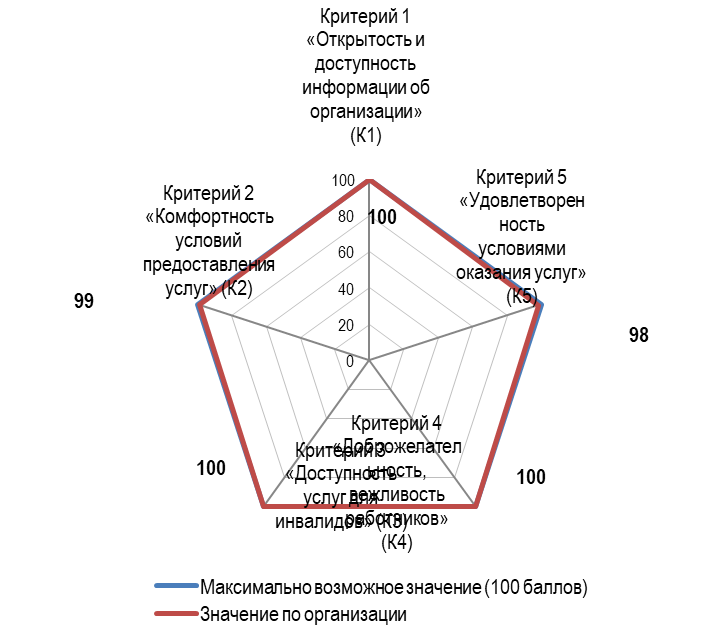 